Tableau Desktop хэрхэн суулгах вэ?https://www.tableau.com/support/releases линкээр орж өөрийн хүссэн хувилбараар програмаа татаж авна. Хамгийн сүүлийн хувилбар нь 2018.3.3 ба энэхүү version нь Tableau-ийн хамгийн олон боломж, функцуудыг агуулсан юм. 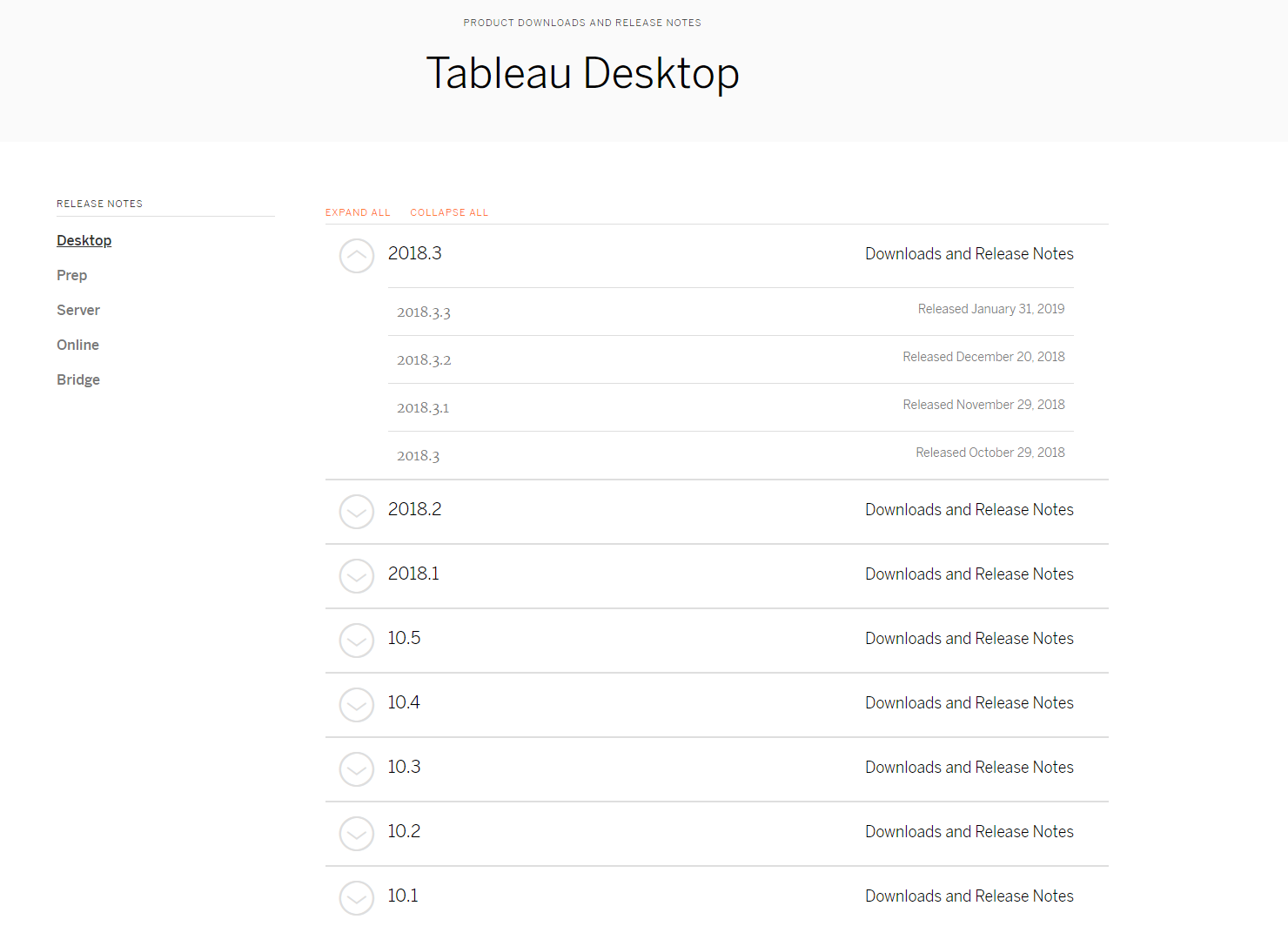 Татаж авах хувилбарыг сонгоход дараах цонх нээгдэх ба Download Desktop товчийг дарна.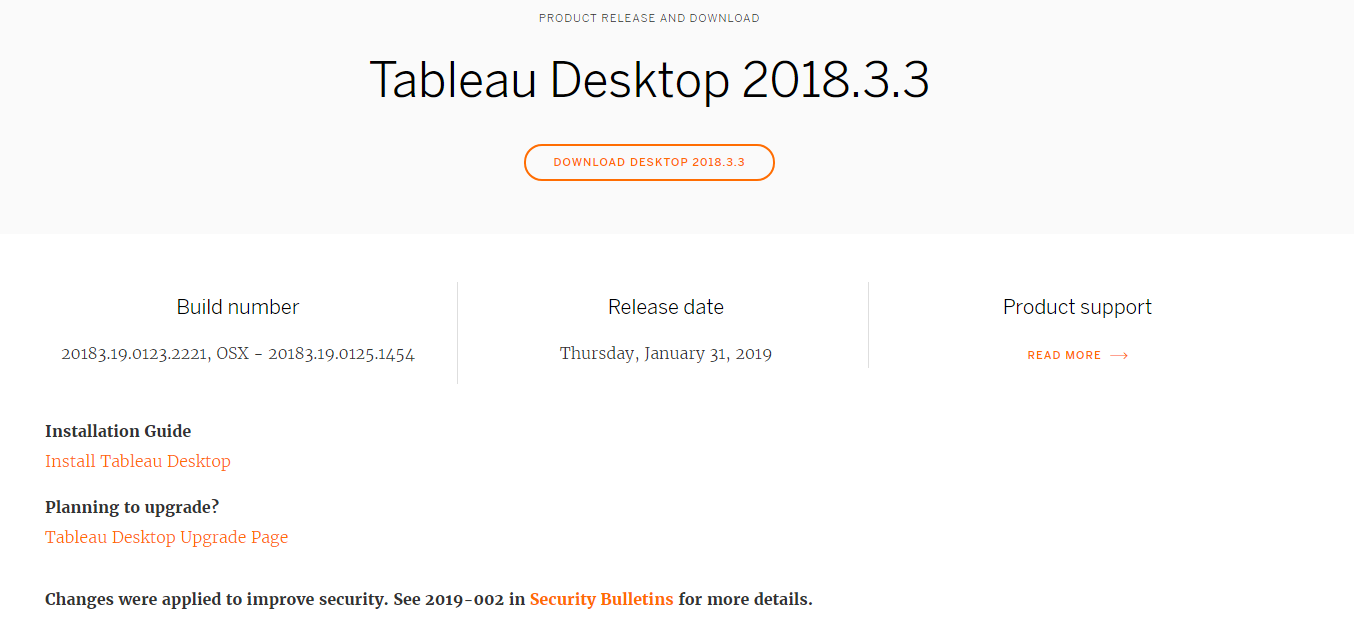 Windows болон Mac үйлдлийн системд зориулсан хувилбаруудтай.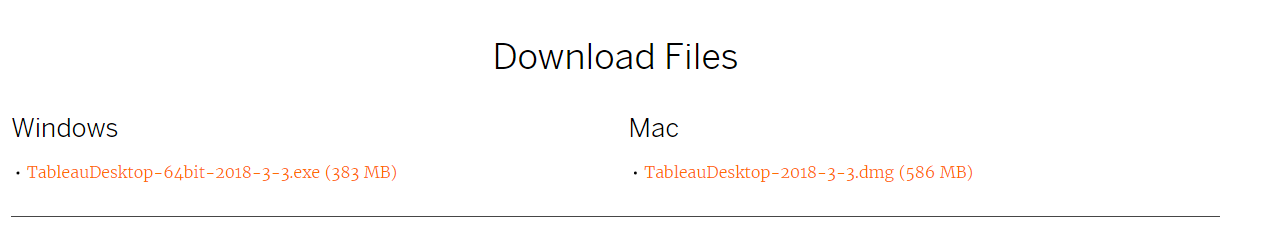 Install 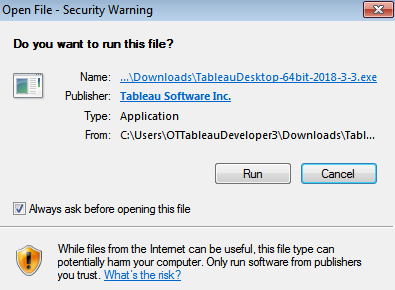 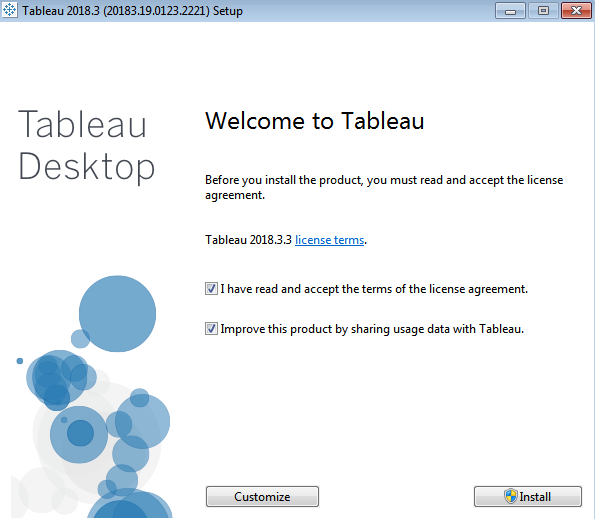 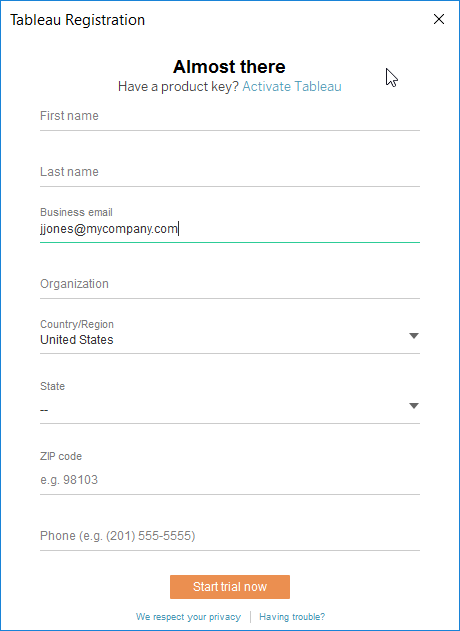 Tableau Public дээр хэрхэн өөрийн аккаунтыг үүсгэх вэ?www.public.tableau.com сайт руу нэвтрэн Sign in товчийг дарахад шинэ хэрэглэгчид зориулсан дараах хэсэг гарч ирнэ. Өөрийн мэдээллийг оруулаад Create дараад л таны шинэ профайл үүснэ. 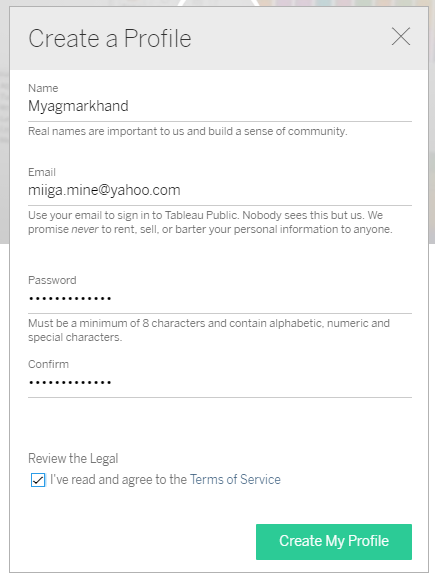 Та дэлхийгээр нэг түгсэн сая сая Tableau-чидийн нэг боллоо! Өөрийн профайл дээрх мэдээллээ шинэчлэн зургаа оруулаарай. “Шинэлэг сонирхолтой үнэгүй” асар том мэдээллийн орон зай таныг хүлээж байна.Tableau Desktop дээр хийсэн дашбоард-оо хэрхэн Tableau Public дээр байршуулах вэ?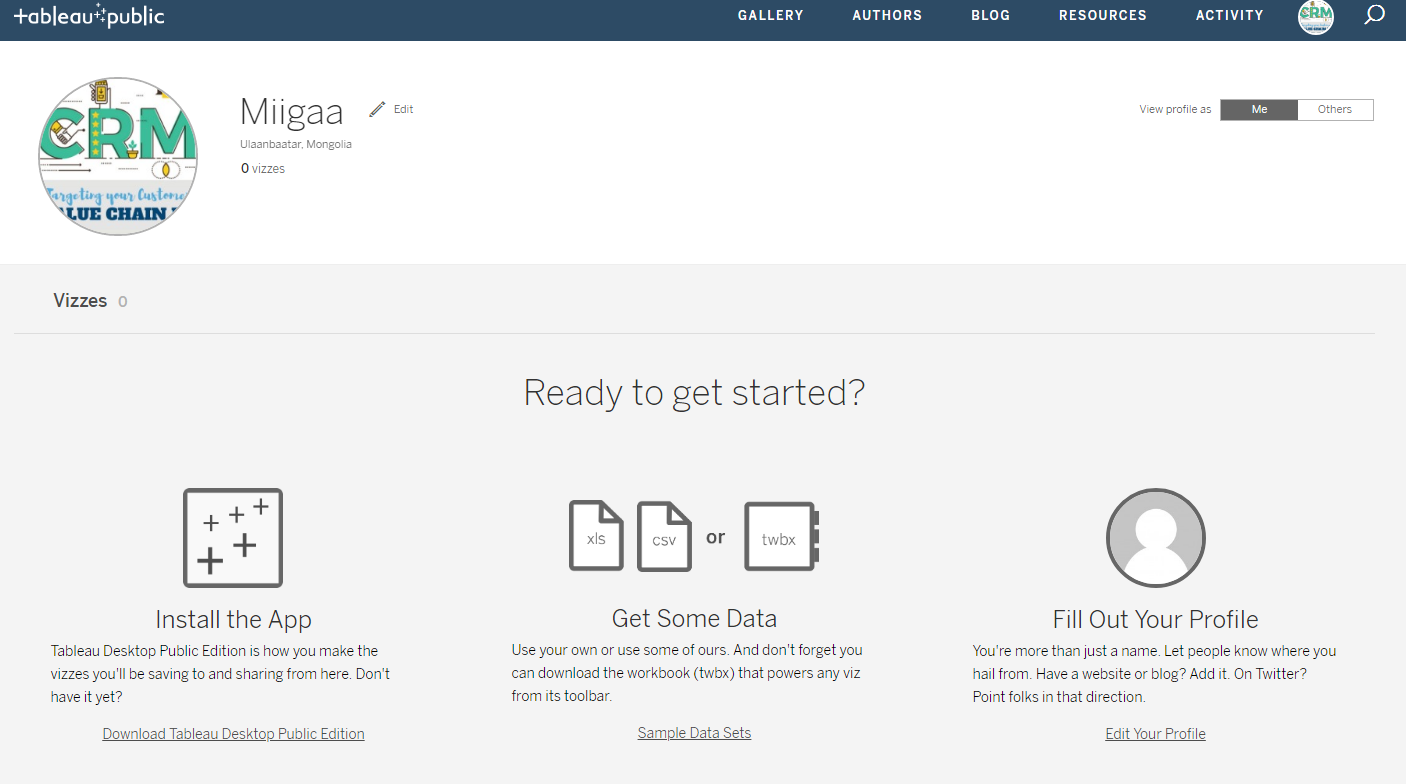 Tableau Desktop-оо нээгээд Server Publish Workbook цэсийг сонгоно.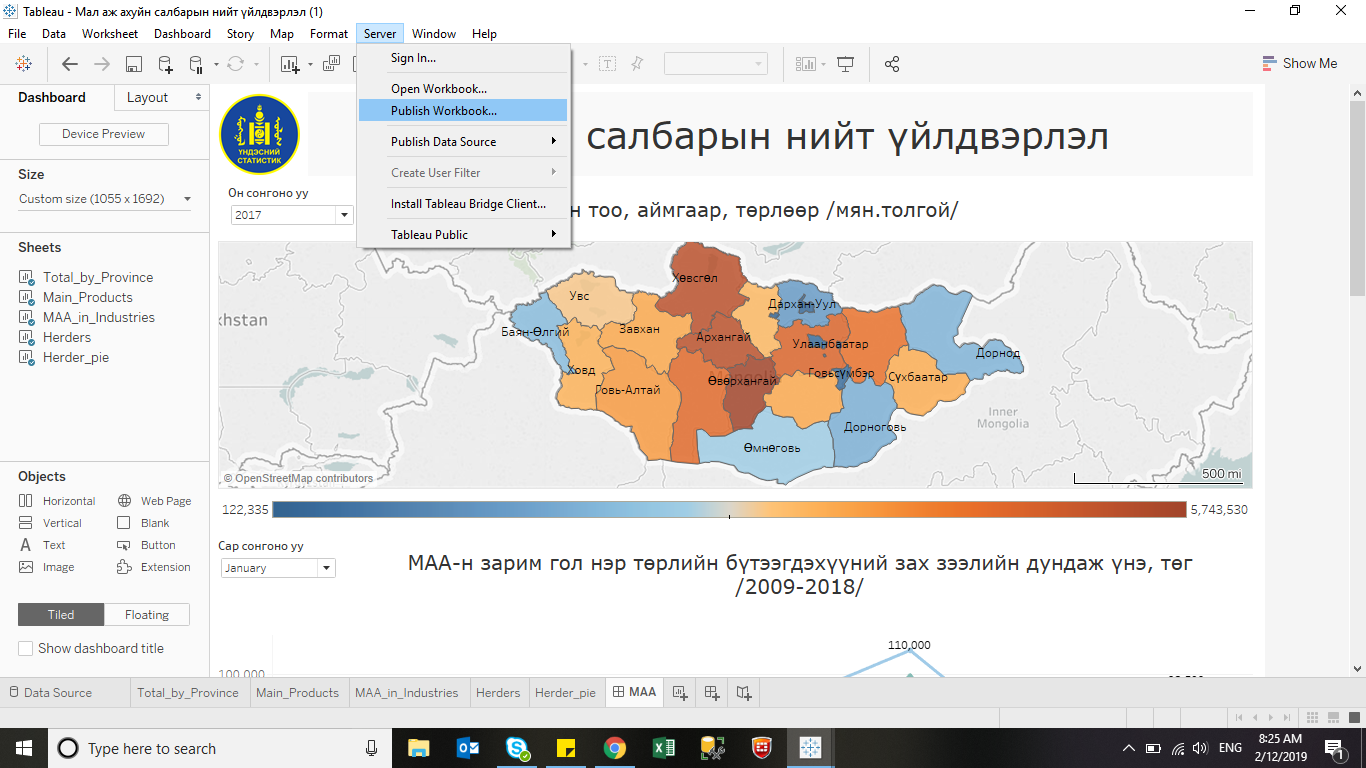 Гарч ирэх харилцах цонхонд серверийн нэрийг бичээрэй.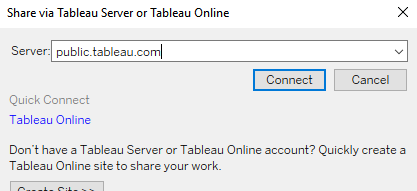 Сервертэй холбогдоход Tableau Public-т бүртүүлсэн и-мэйл хаяг, нууц үгээр нэвтэрнэ. 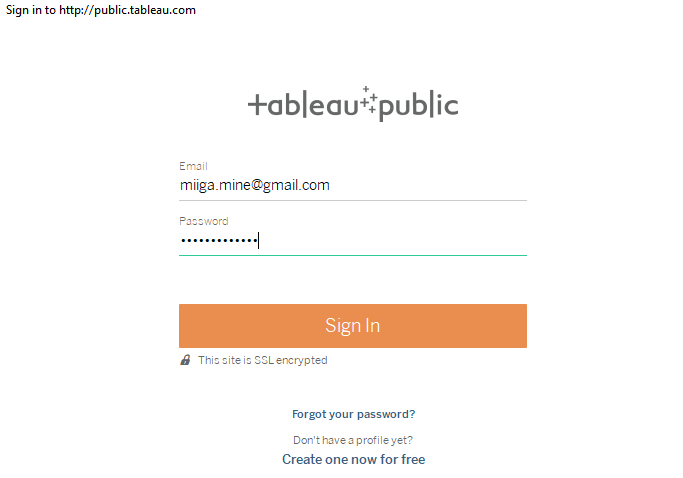 Ингээд таны workbook Tableau Public profile дээр нэмэгдэх юм. Оруулсан workbook /дашбоард/-оо edit хийх, бусад хүмүүс татаж авах эрх зэргийг тохируулах боломжтой. Мөн Tableau Zen Master-уудыг follow хийхээ мартаваа. 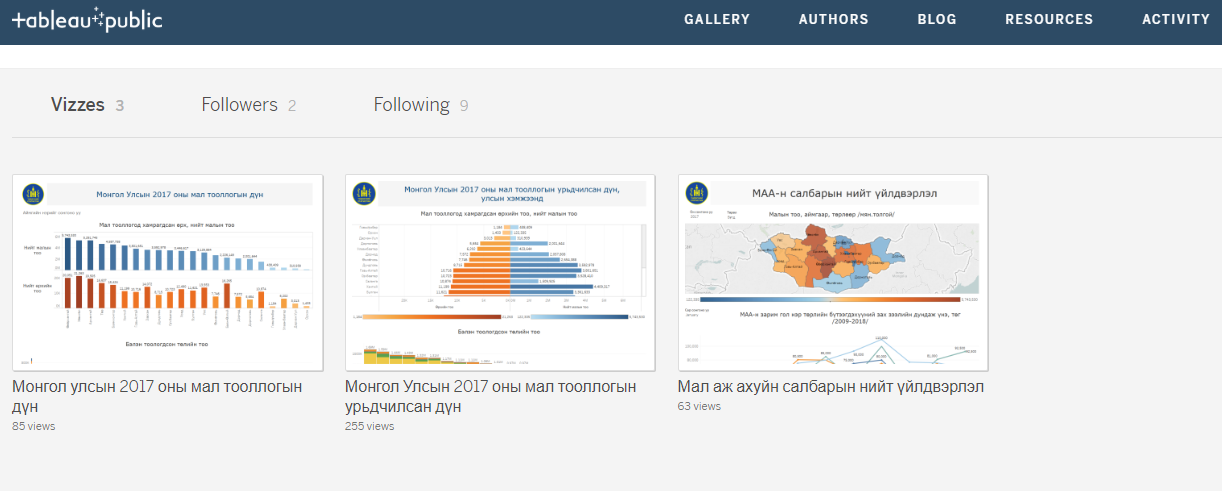 